РОССИЙСКАЯ ФЕДЕРАЦИЯОРЛОВСКАЯ ОБЛАСТЬп. КОЛПНАМУНИЦИПАЛЬНОЕ БЮДЖЕТНОЕ УЧРЕЖДЕНИЕ КУЛЬТУРЫ«КУЛЬТУРНО-ДОСУГОВЫЙ ЦЕНТР КОЛПНЯНСКОГО РАЙОНА»303410 п. Колпна, ул. Советская,  д.3, тел.: (48674) 2-19-01, e-mail: kultura-kolpna@mail.ruПриказ«16» декабря 2020 г.                                                                              № 16о проведении открытого аукциона по передаче в аренду муниципального    имущества (без выделения в натуре), закрепленного на праве оперативного управления  за   МБУК «КДЦ»,  расположенного в  здании  РДК по адресу: Орловская область, Колпнянский район, пгт. Колпна, улица Советская, д. 3В соответствии со статьями 447-449 Гражданского кодекса РФ, ст. 17.1. Федерального закона от 26.07.2006 № 135-ФЗ «О защите конкуренции», Приказом Федеральной  антимонопольной службы России от 10.02.2010 № 67 «О порядке проведения конкурсов или аукционов на право заключения договоров аренды, договоров безвозмездного пользования, договоров доверительного управления имуществом, иных договоров, предусматривающих переход прав в отношении государственного или муниципального имущества, и перечне видов имущества, в отношении которого заключение указанных договоров может осуществляться путем проведения торгов в форме конкурса»Приказываю:1.Организовать и провести открытый аукцион по передаче в аренду (без выделения в натуре) нежилых помещений в  здании РДК (по техническому паспорту, составленному областным государственным унитарным предприятием «Орловский центр «Недвижимость» по состоянию на 22 декабря 2005 года), расположенному  по адресу: Орловская область, Колпнянский район, пгт. Колпна, улица Советская, д. 3:Лот 1–  нежилое помещение №7 площадью 8,6 кв.м., расположенное на 1-м этаже в здании РДК;Лот 2 –  нежилые помещения № 75 площадью 0,9 кв.м. и № 76 площадью 1,0 кв.м. расположенные на 2-м этаже в здании РДК; 2. Разместить извещение о проведении аукциона (Приложение №1) и документацию об аукционе (Приложение №2) на официальном сайте администрации Колпнянского района Орловской области: www.kolpna-adm.ru, на официальном сайте торгов Российской Федерации:  www: torgi.gov.ru.3. По итогам открытого аукциона в установленный срок подготовить проект договора аренды с победителем аукциона либо участником, подавшим единственную заявку.4. Определить: 4.1. Форму проведения торгов – аукцион, открытый по составу участников.4.2. Форму подачи предложений о размере арендной платы – открытую.4.3. Начальный (минимальный) размер арендной платы в месяц без учета НДС:    Лот 1 –    1937  (Одна тысяча девятьсот тридцать семь) рублей 15 копеек. Лот 2 –  368 (Триста шестьдесят восемь) рублей 58 копеек.4.4. Шаг аукциона: 5 % от начального (минимального) размера  арендной платы: Лот 1 – 96   (Девяносто шесть) рублей 86 копеек;Лот 2  – 18 (Восемнадцать)  рублей 43  копейки. 4.5   Срок договора аренды: 364 (триста шестьдесят четыре) дня.4.6. Целевое назначение объекта: Лот 1  –  офис;Лот 2  – фотолаборатория.Создать   комиссию  по проведению аукциона по передаче в аренду муниципального имущества (Приложение № 3). Утвердить  Положение  о  порядке  работы  Комиссии  согласно Приложению № 4.Контроль за исполнением приказа оставляю за собой.Директор   МБУК «КДЦ»                                                                   В.А. Бухтиярова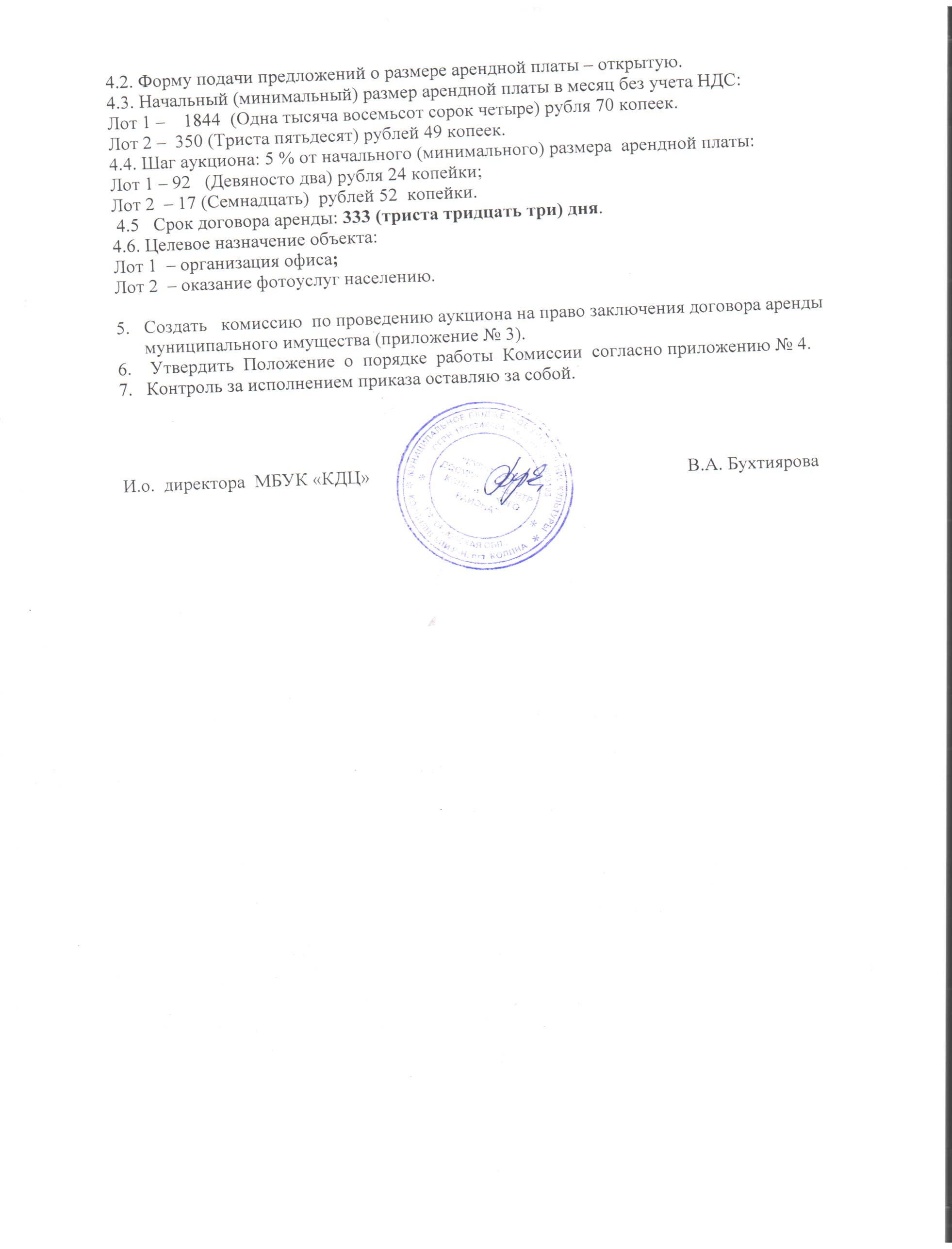 